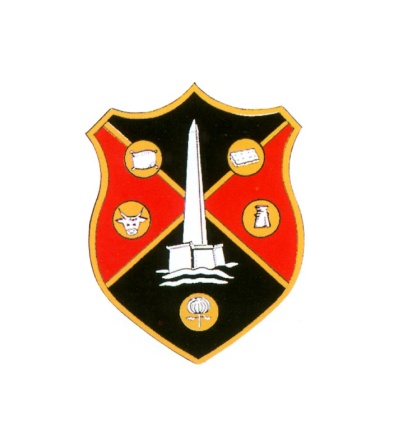 WELLINGTON TOWN COUNCILCOUNCIL PLANNING MEETINGThe PLANNING meeting of Wellington Town Council will be held in the United Reformed Church Hall in Fore Street, Wellington, on Monday 4th July 2016 at 6:15pm   Greg Dyke Town Clerk	AGENDA1. APOLOGIES2. DECLARATION OF INTERESTS3. APPLICATIONS TO BE DETERMINED BY TOWN COUNCIL:(a) Erection of a single storey extension to the front and a two storey extension to the side of 21 John Grinter Way, Wellington (43/16/0054) Planning Officer’s report attached recommending Conditional Approval(b) Proposed two storey extension to the side at 61 Gillards Close, Rockwell Green, Wellington (43/16/0038) Planning Officer’s report attached recommending: Conditional ApprovalThis application had previously been considered by members at the Town Council’s May planning meeting at which it was resolved that planning permission be given subject to the receipt of accurate plans. Since this time revised plans have been submitted which remove previous inaccuracies and a further representation has also been received. Please see the attached report for further information.4. TO CONSIDER WHAT COMMENTS TO MAKE ON THE FOLLOWING APPLICATIONS THAT WILL BE DETERMINED BY TAUNTON DEANE BOROUGH COUNCIL OR SOMERSET COUNTY COUNCIL:(a) Erection of dwelling to the rear of 29-31 North Street, Wellington (43/16/0036) (amended application)(b) Replacement of windows and externally applied insulation with render finish at 27 Mantle Street, Wellington (43/16/0057)(c) Display of internally illuminated signage lettering at the entrance of Wellesley Hospital, Westpark, Chelston (43/16/0062/A)(d) Construction of additional tennis court and associated works, including erection of fencing and alterations to access arrangements at Wellington Tennis Club, Courtland Road, Wellington (43/16/0066)5. SITE ALLOCATIONS AND DEVELOPMENT MANAGEMENT PLAN - MAIN MODIFICATIONS CONSULTATIONThe Taunton Deane Borough Council Site Allocations and Development Management Plan was published for formal representations between January-March 2015. Following this consultation period, the plan was submitted to the Secretary of State for Examination on 13 July 2015. An independent Inspector conducted a public examination of the SADMP.  Following the Inspector’s consideration of the evidence during the public examination, on the 13 May 2016 the Council was in receipt of correspondence from Inspector Paul Griffiths which indicated that it was his preliminary view that the Main Modifications put forward by the Council are all that are necessary to make the Plan sound. The Inspector is publishing the Main Modifications for a six week consultation period, to give all interested parties the opportunity to comment on the Main Modifications before the Inspector completes his report.Consultation will run for 6 weeks, commencing Friday 3rd June ending Friday 15th July 2016.The modifications would not seem to affect any proposals for Wellington apart from the following minor issue. I see from the proposed Modifications to the SADMP that MM29 refers to the deletion of Policy ref WEL 2. The Planning Officer has informed me that WEL2 was a proposed extension to the Sewage Treatment Works at Tonedale.  It was an adopted Local Plan allocation which they took forward but in the event Historic England objected on the grounds of impact on Nynehead Historic Park and Garden.  When pressed Wessex Water indicated it was not necessary for the allocation to be retained and that is the basis for its proposed deletion.Taunton Deane Borough Council Planning Officer will be in attendance at this meeting. PLEASE NOTE: COPIES OF ALL PLANNING APPLICATIONS TO BE DETERMINED AND CONSIDERED BY THE TOWN COUNCIL WILL BE ON DISPLAY IN THE UNITED REFORMED CHURCH HALL ON THE DAY OF THE MEETING